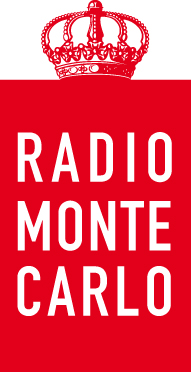 COMUNICATO STAMPAMilano, 23 maggio 2017RADIO MONTE CARLO SI CONFERMA MEDIA PARTNER DI GRUVILLAGEQuando il mondo diventa glamour, si fa sentire su Radio Monte Carlo.Il suo sound è inconfondibile; basti pensare che artisti come Lana Del Rey, Mario Biondi, Michael Bublé e l’indimenticabile Amy Winehouse sono stati lanciati in Italia proprio grazie all’attenzione che RMC riserva da sempre alla ricerca musicale, alla costante scoperta di nuovi suoni e talenti ancora poco conosciuti. RMC nel 2017 è radio partner dei tour italiani di grandi star internazionali.La raffinata selezione musicale, un’informazione attenta all’attualità italiana e internazionale e alle nuove tendenze, uno spiccato interesse per le passioni dei propri ascoltatori fanno di Radio Monte Carlo un must in fatto di lifestyle, arte, moda, celebrities, viaggi, cinema, sport. Proprio grazie al suo impatto presso il pubblico italiano e alle sue scelte musicali, Radio Monte Carlo è stata confermata dagli organizzatori di GRUVILLAGE come emittente ufficiale della manifestazione.Un messaggio di benvenuto e l’inconfondibile sound di RMC accompagneranno l’ingresso del pubblico nell’area concerti. La situazione ideale per calarsi nell’atmosfera dei live che saranno raccontati dalla voce degli stessi protagonisti; gli artisti infatti poco prima di salire sul palco verranno intervistati da Chiara Papanicolaou di RMC che, all’interno di uno speciale studio allestito nel backstage, racconterà l’atmosfera degli attimi che precedono l’esibizione.Attraverso un gioco in onda in più momenti della giornata, Radio Monte Carlo offrirà ai propri ascoltatori la chance di aggiudicarsi i biglietti per assistere ai concerti. Si parlerà di GRUVILLAGE all’interno dei programmi dell’emittente e una sezione dedicata su radiomontecarlo.net e i social network ufficiali di RMC proporranno aggiornamenti sul festival. Con un’operazione di ampio respiro, RMC ha attivato, da Ottobre 2016 a oggi, 79 nuove frequenze in 17 regioni, interessando 24 provincie (incluse importanti località turistiche) e raggiungendo oltre 3 milioni di nuovi potenziali ascoltatori.Ufficio stampa Radio Monte Carlo – Tel. 02.6596116 – danielazoppi@radiomontecarlo.net